Верх-Исетская районная организация Профсоюза работников народного 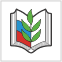 образования и науки РФИНФОРМАЦИОННЫЙ БЮЛЛЕТЕНЬ № 5ПРОЕКТ«Профсоюзный туризм»     Доводилось ли кому-нибудь слышать сочетание слов «Профсоюзный туризм»? По отдельности - да, мы слышим их постоянно. В голове, наверное, возникают  ассоциации, связанные с санаторно-курортным лечением. Но это не так! Деятельность Профсоюза известна многим, и об этом написано множество публикаций, но речь в данном информационном бюллетене пойдет о втором слове - о туризме, а Профсоюз будет иметь к нему только функциональное отношение.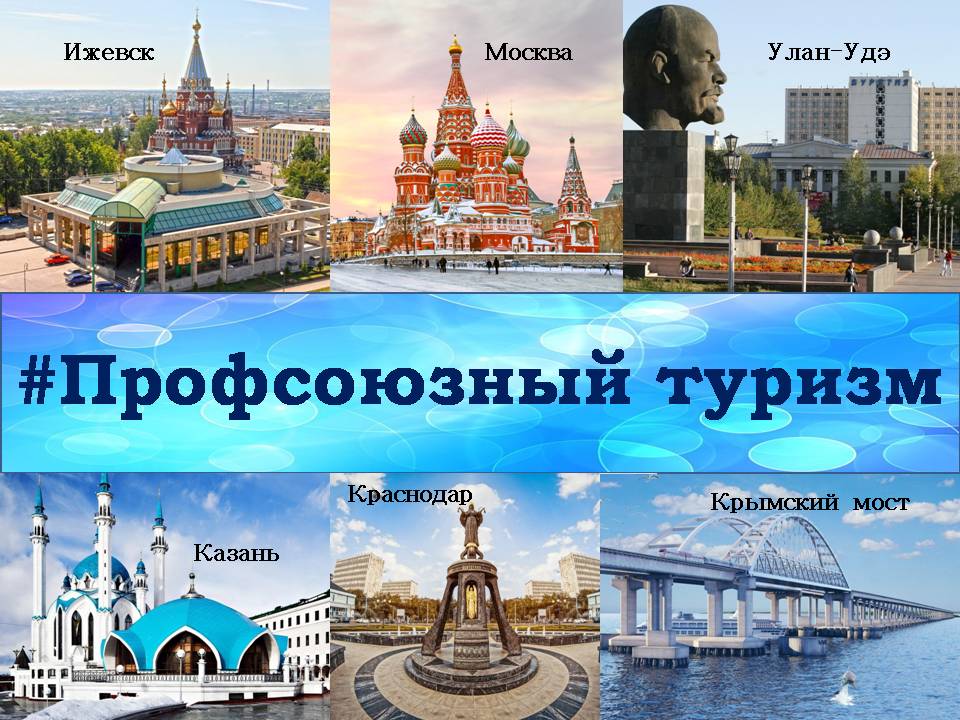 	Профсоюзный туризм в Верх-Исетской районной организации Профсоюза работников народного образования и науки РФ существует с 2020 года. Надеемся, что туризм станет доброй традицией Верх-Исетской районной организации Профсоюза. В ближайшем будущем мы планируем встречи с музеями города Екатеринбурга и достопримечательностями Урала, экскурсионные поездки на комфортабельных автобусах, профсоюзные туристические слеты, туристические походы, сплавы и еще многое  другое… Отдыхая и путешествуя, члены Профсоюза смогут полюбоваться красотами родных мест, лучше изучить достопримечательности Урала. Профсоюз стремится не только улучшить условия труда, но и сделать так, чтобы повседневная жизнь его членов - работников отрасли образования была яркой и насыщенной.